Вводим в адресную строку браузера http://10.10.1.121:8090/
Вводим логин и пароль SBportalUhfabrf3320212.98.164.114:8090по этому адресу можно через нет зайти

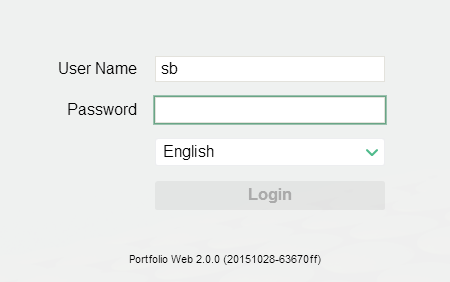 Вводим запрос


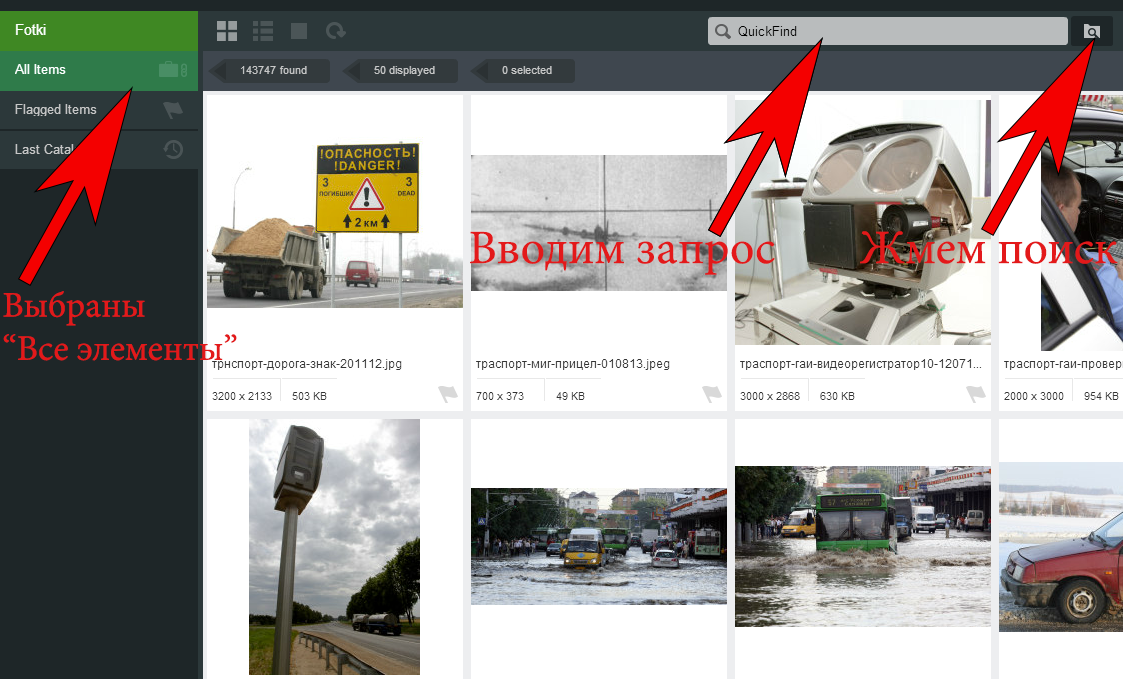 Далее ищем необходимые фото

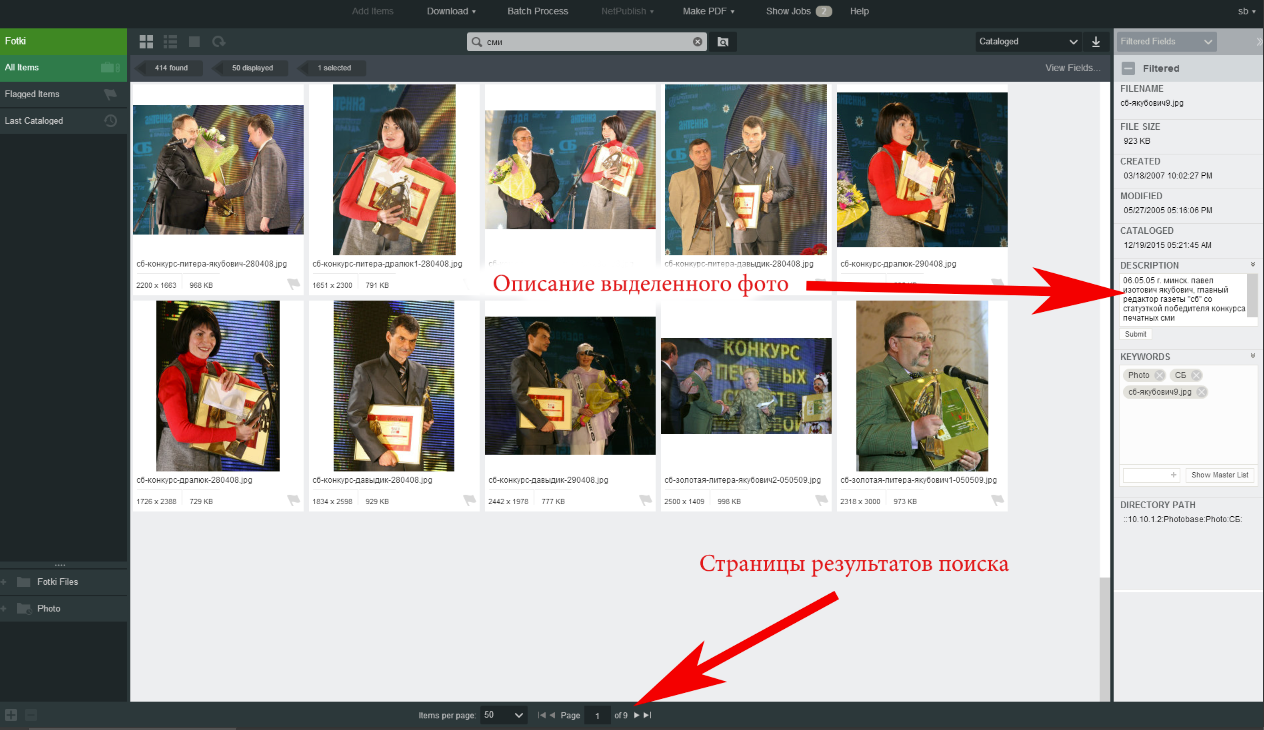 Выделяем фото, жмем «Download», Download Originals, OK, выбираем папку, сохраняем.
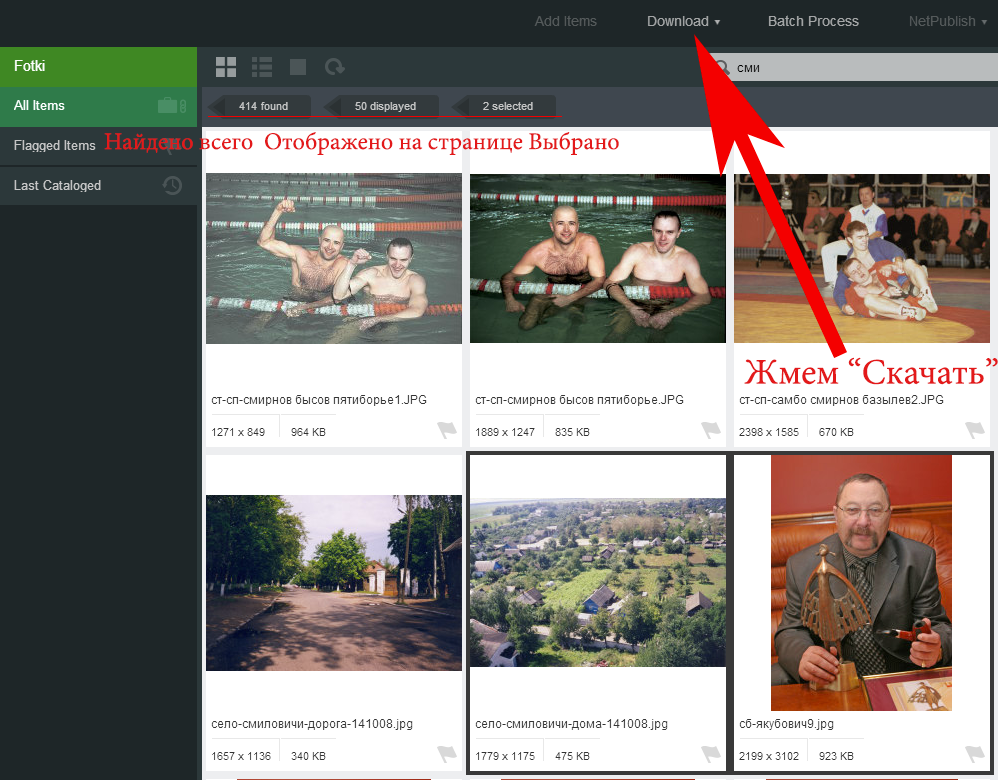 Можно сохранить фото из базы предварительно изменив размер. Для этого вместо «Download», жмем «Batch Process»

В подменю «Presets» можно выбрать профиль x500 или x800, изменяющий размер по ширине 500 или 800 пикселей. Оставив «Custom Settings» можно задать необходимые размеры, установив галку «Resize». Далее жмем «Batch Process».

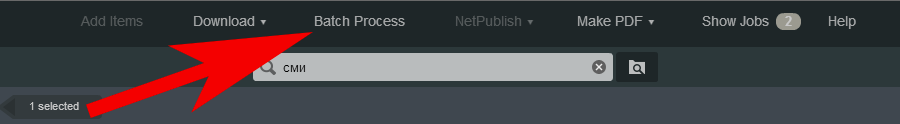 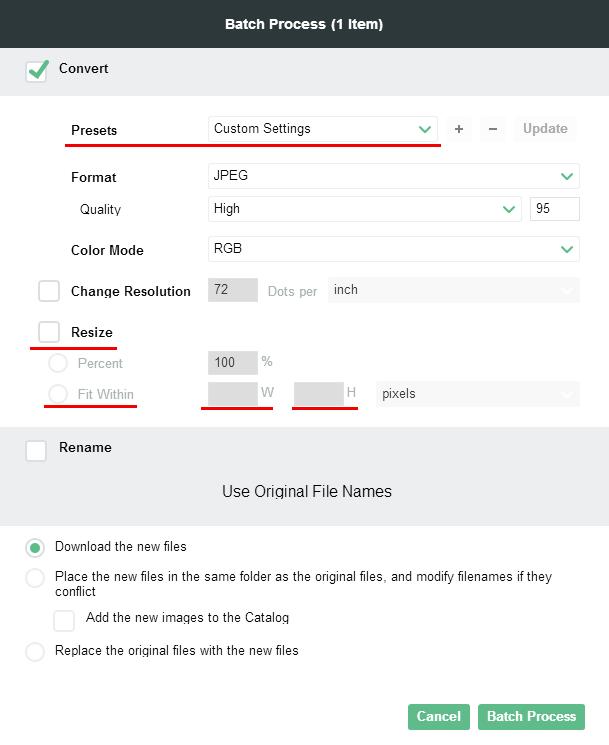 